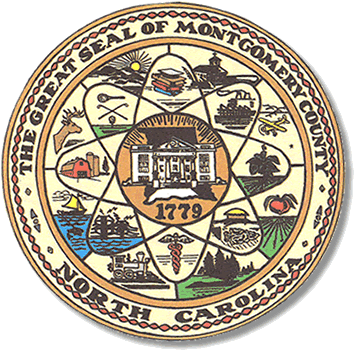  , Chairman (vacant)Rosemary K. Huntley, SecretaryJohn J. Adams, Member          MONTGOMERY COUNTY BOARD OF ELECTIONSBOARD MEETINGAGENDAApril 17, 20185:00 P.M.Call to OrderPublic Comment PeriodApproval of minutes.Review of absentee ballots.Memos from the SBOEAdjournment**ALL BOE Meetings to be held in the Montgomery County Courthouse, BOE Office, Room 101, unless otherwise noted.